CURRICULUM VITAE: GERDA STEYN 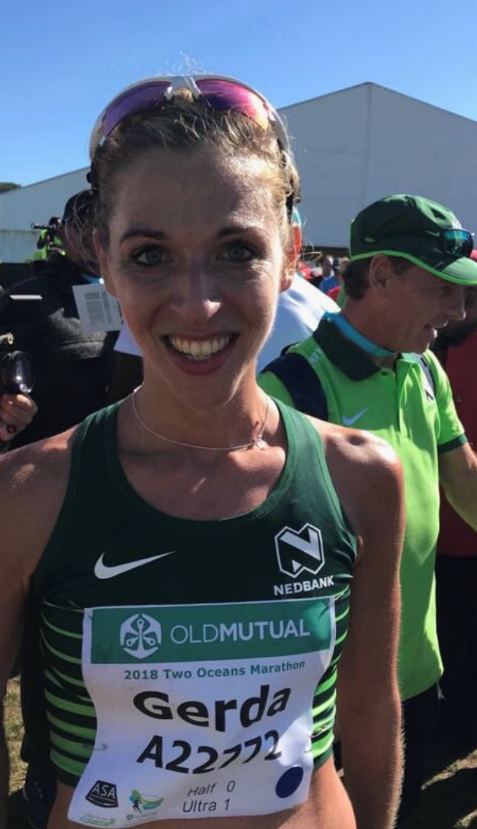 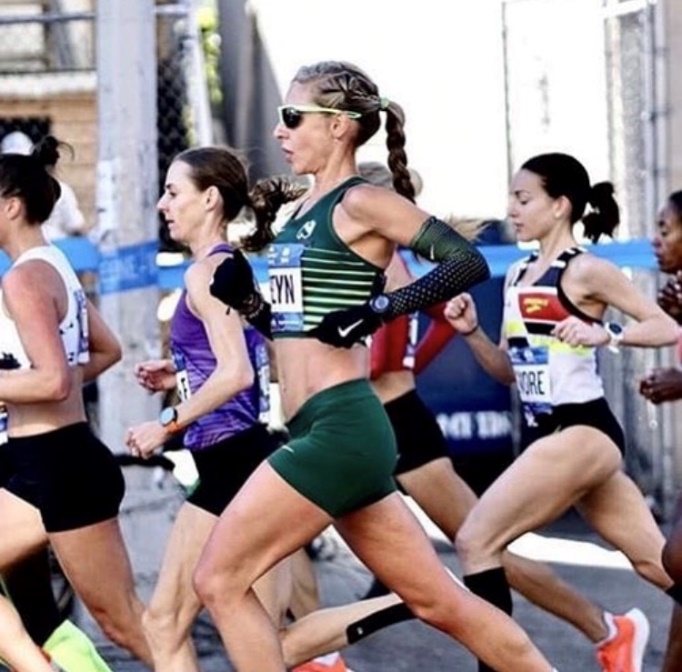 PERSONAL INFORMATIONSURNAME:		SteynFIRST NAMES:		GerdaCOUNTRY: 		R.S.ADATE OF BIRTH:	1990/03/03ID:			9003030103084CLUB:			Nedbank Running Club		PERSONAL BEST PERFORMANCESDistance			Time		Race		Date	5 kilometers 		16:30		Durban 		14 Oct 201810 kilometers 		33:36		Durban		14 Oct 2018 Marathon 		2:31:04		New York	9 Nov 2018Two Oceans 56km		3:39:32		Cape Town	31 Mar 2018Comrades Marathon	6:15:34		Durban 		10 Jun 2018PERSONAL PERFORMANCES 2018Two Oceans 56km		3:39:32		1st PlaceComrades Marathon	6:15:34		2nd PlaceNew York Marathon	2:31:04		13th PlaceSC Dubai 10km 		34:30		1st PlaceMiddlesbrough 10km	33:58		1st PlaceSpar Ladies race -Jhb			2nd PlaceFNB 10km - Jhb 				3rd PlacePERSONAL PERFORMANCES 2017Comrades Marathon 		6:45:45		4th PlaceValencia Marathon			2:37:22		13th PlaceGreat North Run 21km		1:17:26	Middlesbrough 10km		36:14		1st Place